S3 National 5 Homework Exercise 7S3 National 5 Homework Exercise 7S3 National 5 Homework Exercise 7S3 National 5 Homework Exercise 7S3 National 5 Homework Exercise 7S3 National 5 Homework Exercise 7S3 National 5 Homework Exercise 7S3 National 5 Homework Exercise 7S3 National 5 Homework Exercise 7S3 National 5 Homework Exercise 7S3 National 5 Homework Exercise 7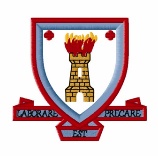 Equations & InequationsEquations & InequationsEquations & InequationsEquations & InequationsEquations & InequationsEquations & InequationsEquations & InequationsEquations & InequationsEquations & InequationsEquations & InequationsEquations & InequationsIssued by:Issued by:Issued by:Return by:1.Solve:Solve:Solve:Solve:Solve:Solve:Solve:Solve:Solve:Solve:Solve:Solve:Solve:Solve:a)9x – 1 = 7x + 159x – 1 = 7x + 159x – 1 = 7x + 15b)b)2(x + 3) = 112(x + 3) = 112(x + 3) = 112(x + 3) = 112(x + 3) = 11c)c)2(1 + 5x) = 3x – 5d)(x + 1)2 = x2 + 9(x + 1)2 = x2 + 9(x + 1)2 = x2 + 9e)e)x + 5 = -1x + 5 = -1x + 5 = -1x + 5 = -1x + 5 = -1f)f)x - 4 = 3g)(x + 3) = 4(x + 3) = 4(x + 3) = 4h)h)- 2 = 1- 2 = 1- 2 = 1- 2 = 1- 2 = 12.Solve: Solve: Solve: Solve: Solve: Solve: Solve: Solve: Solve: Solve: Solve: Solve: Solve: Solve: a)5x + 8  3x + 185x + 8  3x + 18b)b)2(2x + 4) > 36 – 6x2(2x + 4) > 36 – 6x2(2x + 4) > 36 – 6x2(2x + 4) > 36 – 6xc)c)c)15 – 7x  12 - x15 – 7x  12 - x3.In each question below:In each question below:In each question below:(i)(i)Make an equation or inequation from the information givenMake an equation or inequation from the information givenMake an equation or inequation from the information givenMake an equation or inequation from the information givenMake an equation or inequation from the information givenMake an equation or inequation from the information givenMake an equation or inequation from the information givenMake an equation or inequation from the information givenMake an equation or inequation from the information given(ii)(ii)Solve to find the answerSolve to find the answerSolve to find the answerSolve to find the answerSolve to find the answerSolve to find the answerSolve to find the answerSolve to find the answerSolve to find the answera)Q.Award 1 Mark for each ●Award 1 Mark for each ●Award 1 Mark for each ●Award 1 Mark for each ●Award 1 Mark for each ●Award 1 Mark for each ●Award 1 Mark for each ●Award 1 Mark for each ●Award 1 Mark for each ●Award 1 Mark for each ●Award 1 Mark for each ●Award 1 Mark for each ●Award 1 Mark for each ●Award 1 Mark for each ●Award 1 Mark for each ●Award 1 Mark for each ●Award 1 Mark for each ●Award 1 Mark for each ●Award 1 Mark for each ●Award 1 Mark for each ●Award 1 Mark for each ●Award 1 Mark for each ●Award 1 Mark for each ●Award 1 Mark for each ●Award 1 Mark for each ●Award 1 Mark for each ●Award 1 Mark for each ●Award 1 Mark for each ●Award 1 Mark for each ●Award 1 Mark for each ●Award 1 Mark for each ●Award 1 Mark for each ●1.a)● 2x = 16● x = 8● 2x = 16● x = 8● 2x = 16● x = 8● 2x = 16● x = 8● 2x = 16● x = 8● 2x = 16● x = 8b)b)● 2x = 5● x = 5/2● 2x = 5● x = 5/2● 2x = 5● x = 5/2● 2x = 5● x = 5/2● 2x = 5● x = 5/2● 2x = 5● x = 5/2● 2x = 5● x = 5/2● 2x = 5● x = 5/2● 2x = 5● x = 5/2c)● 7x = -7● x = -1● 7x = -7● x = -1● 7x = -7● x = -1● 7x = -7● x = -1● 7x = -7● x = -1● 7x = -7● x = -1● 7x = -7● x = -1● 7x = -7● x = -1d)● x2 + 2x + 1● 2x = 8● x = 4● x2 + 2x + 1● 2x = 8● x = 4● x2 + 2x + 1● 2x = 8● x = 4● x2 + 2x + 1● 2x = 8● x = 4e)●  x = -6● x = -18●  x = -6● x = -18●  x = -6● x = -18●  x = -6● x = -18f)●  x = 7● x = 28●  x = 7● x = 28●  x = 7● x = 28●  x = 7● x = 28●  x = 7● x = 28●  x = 7● x = 28●  x = 7● x = 28g)g)g)● 2(x + 3) = 20● 2x = 14   OR   x + 3 = 10● x = 7● 2(x + 3) = 20● 2x = 14   OR   x + 3 = 10● x = 7● 2(x + 3) = 20● 2x = 14   OR   x + 3 = 10● x = 7● 2(x + 3) = 20● 2x = 14   OR   x + 3 = 10● x = 7● 2(x + 3) = 20● 2x = 14   OR   x + 3 = 10● x = 7● 2(x + 3) = 20● 2x = 14   OR   x + 3 = 10● x = 7● 2(x + 3) = 20● 2x = 14   OR   x + 3 = 10● x = 7● 2(x + 3) = 20● 2x = 14   OR   x + 3 = 10● x = 7● 2(x + 3) = 20● 2x = 14   OR   x + 3 = 10● x = 7● 2(x + 3) = 20● 2x = 14   OR   x + 3 = 10● x = 7● 2(x + 3) = 20● 2x = 14   OR   x + 3 = 10● x = 7h)● = 3● x – 1 = 9● x = 10● = 3● x – 1 = 9● x = 10● = 3● x – 1 = 9● x = 10● = 3● x – 1 = 9● x = 102.a)● 2x  10● x  5● 2x  10● x  5● 2x  10● x  5● 2x  10● x  5● 2x  10● x  5● 2x  10● x  5b)b)● 10x > 28● x > 2.8● 10x > 28● x > 2.8● 10x > 28● x > 2.8● 10x > 28● x > 2.8● 10x > 28● x > 2.8● 10x > 28● x > 2.8● 10x > 28● x > 2.8● 10x > 28● x > 2.8● 10x > 28● x > 2.8c)● – 6x  - 3 ● x …… ½● x  ½ ● – 6x  - 3 ● x …… ½● x  ½ ● – 6x  - 3 ● x …… ½● x  ½ ● – 6x  - 3 ● x …… ½● x  ½ ● – 6x  - 3 ● x …… ½● x  ½ ● – 6x  - 3 ● x …… ½● x  ½ ● – 6x  - 3 ● x …… ½● x  ½ ● – 6x  - 3 ● x …… ½● x  ½ 3.a)● 42● 42b)● 103● 103● 103● 103c)c)● 72● 72● 72● 72d)d)d)● 57● 57● 57e)e)● 45● 45● 45● 45f)● 18● 32● 18● 32● 18● 32g)● h)● ● i)● 82● 82● 82● 82j)j)● -97● -97● -97● -97k)k)k)● 22● 32● 52● 22● 32● 52● 22● 32● 52l)l)● 37● 27● 7● 37● 27● 7● 37● 27● 7● 37● 27● 7m)● 6+10● 6+10● 6+10n)● -7● -54.a)● ● ● ● b)b)● ● 45● ● 45● ● 45● ● 45● ● 45● ● 45c)c)● ● ● ● ● ● ● ● ● ● ● ● d)d)● ● ● ● ● e)● x ● ● x ● ● x ● 5.a)● 2r11● 2r11● 2r11● 2r11● 2r11● 2r11b)b)● 2p4● 2p4● 2p4● 2p4● 2p4● 2p4● 2p4● 2p4● 2p4c)● 24q10● 24q10● 24q10● 24q10● 24q10● 24q10● 24q10● 24q10d)● ● ● ● e)● m10● m10● m10● m10● m10● m10f)f)● 64g12● 64g12● 64g12● 64g12● 64g12● 64g12● 64g12● 64g12● 64g12g)● 6k4 – 15k-1● 6k4 – ● 6k4 – 15k-1● 6k4 – ● 6k4 – 15k-1● 6k4 – ● 6k4 – 15k-1● 6k4 – ● 6k4 – 15k-1● 6k4 – ● 6k4 – 15k-1● 6k4 – ● 6k4 – 15k-1● 6k4 – ● 6k4 – 15k-1● 6k4 – h)● 8r11  r6● 8r5● 8r11  r6● 8r5● 8r11  r6● 8r5● 8r11  r6● 8r56a)(i)● ● ● ● ● (ii)(ii)● ● ● ● ● ● ● ● ● (iii)● ● ● ● ● ● ● ● b)(i)● ● ● ● ● (ii)(ii)● ● ● ● ● ● ● ● ● (iii)● ● ● ● ● ● ● ● 7.a)● 49● 7● 49● 7● 49● 7● 49● 7● 49● 7● 49● 7b)b)● ● 4● ● 4● ● 4● ● 4● ● 4● ● 4● ● 4● ● 4● ● 4c)● ● 52● 25● ● 52● 25● ● 52● 25● ● 52● 25● ● 52● 25● ● 52● 25● ● 52● 25● ● 52● 25d)● ●● ● ●● ● ●● ● ●● Total = 80 marksTotal = 80 marksTotal = 80 marksTotal = 80 marksTotal = 80 marksTotal = 80 marksTotal = 80 marksTotal = 80 marksTotal = 80 marksTotal = 80 marksTotal = 80 marksTotal = 80 marksTotal = 80 marksTotal = 80 marksTotal = 80 marksTotal = 80 marksTotal = 80 marksTotal = 80 marksTotal = 80 marksTotal = 80 marksTotal = 80 marksTotal = 80 marksTotal = 80 marksTotal = 80 marksTotal = 80 marksTotal = 80 marksTotal = 80 marksTotal = 80 marksTotal = 80 marksTotal = 80 marksTotal = 80 marksTotal = 80 marks